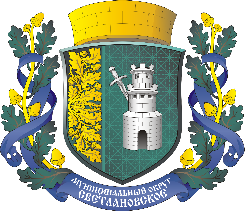 САНКТ-ПЕТЕРБУРГМУНИЦИПАЛЬНОЕ ОБРАЗОВАНИЕМУНИЦИПАЛЬНЫЙ ОКРУГ СВЕТЛАНОВСКОЕАДМИНИСТРАЦИЯПОСТАНОВЛЕНИЕ В соответствии с Бюджетным Кодексом Российской Федерации и Положением о бюджетном процессе внутригородского муниципального образования Санкт-Петербурга муниципальный округ СветлановскоеПОСТАНОВЛЯЮ:1. Утвердить ведомственную целевую программу мероприятий, направленных на решение вопроса местного значения «Проведение работ по военно-патриотическому воспитанию граждан» на 2022 год и на плановый период 2023 и 2024 годов согласно Приложению 1 к настоящему постановлению.2. Формирование и размещение муниципального заказа осуществлять в соответствии с утвержденной ведомственной целевой программой.3. Назначить ответственным за исполнение ведомственной целевой программы мероприятий, направленных на решение вопроса местного значения «Проведение работ по военно-патриотическому воспитанию граждан» на 2022 год и на плановый период 2023 и 2024 годов руководителя организационно-распорядительного отдела Седова Д.Д.4. Настоящее постановление вступает в силу с момента его подписания и в течении 10 дней подлежит опубликованию на официальном сайте муниципального образования муниципального округа Светлановское.5. Контроль за исполнением настоящего постановления возложить на руководителя отдела муниципального заказа – контрактного управляющего Крепову Е.Ю.Глава Администрации                                                           С.С. КузьминС постановлением ознакомлены:________________  _________________ Крепова Е.Ю.________________  _________________ Седов Д.Д.         (дата)                                     (подпись)Приложение 1к Постановлению Администрации МО Светлановское от 14.12.2021 года № 37ВНУТРИГОРОДСКОЕ МУНИЦИПАЛЬНОЕ ОБРАЗОВАНИЕ САНКТ-ПЕТЕРБУРГА МУНИЦИПАЛЬНЫЙ ОКРУГ СВЕТЛАНОВСКОЕ ВЕДОМСТВЕННАЯ ЦЕЛЕВАЯ ПРОГРАММАмероприятий, направленных на решение вопроса местного значения «Проведение работ по военно-патриотическому воспитанию граждан» на 2022 год и на плановый период 2023 и 2024 годов 1. Заказчик программы: Местная администрация внутригородского муниципального образования Санкт-Петербурга муниципальный округ Светлановское2. Ответственный исполнитель программы: Организационно-распорядительный отдел Местной администрации внутригородского муниципального образования Санкт-Петербурга муниципальный округ Светлановское.3. Цели программы: Развитие у подростков высокого патриотического сознания, верности Отечеству, готовности к выполнению гражданского долга, как важнейших духовно-нравственных и социально значимых ценностей.4. Характеристика проблемы, задачи программы:создание благоприятных условий на территории муниципального образования для выражения активной гражданской позиции, формирования чувства гражданской ответственности, верности своему Отечеству, готовности к созиданию на благо Отечества и выполнению гражданского долга;содействие нравственному, патриотическому, интеллектуальному и трудовому воспитанию граждан, проживающих на территории муниципального образования;профилактика негативных проявлений, воспитание граждан в духе патриотизма, уважения к другим народам, к родному городу;изучение истории и культуры Отечества и родного края;формирование позитивного отношения к военной службе и положительной мотивации у граждан относительно прохождения военной службы по призыву.формирование профессиональных качеств, навыков и готовности к их активному проявлению в чрезвычайных ситуациях, в различных сферах жизни общества; воспитание высокой ответственности и дисциплинированности, верности конституционному и воинскому долгу.5. Сроки реализации программы: на 2022 год и плановый период 2023 и 2024 годов .6. Ожидаемые результаты реализации программы:формирование у молодежи гражданской зрелости, любви к Отечеству, ответственности и чувства долга, духовной нравственности, верности традициям, стремления к сохранению исторических ценностей, самопожертвованию;создание благоприятных условий на территории округа для выражения активной гражданской позиции, формирования чувства гражданской ответственности, верности своему Отечеству, готовности к созиданию на благо Отечества и выполнению гражданского долга;подъем образования и культуры;социально-экономическая стабильность;бережное отношение к традициям и уважительное отношение к старшему поколению;развитие физической культуры, пропаганда здорового образа жизни;укрепление духовных ценностей.7. Целевые показатели (индикаторы) программы:8. Перечень мероприятий программы, сроки и ожидаемые результаты их реализации:9. Обоснование потребностей в необходимых ресурсах: определены в Приложение 1 к настоящей ведомственной целевой программе.10. Объем финансирования программы:(тыс. руб.)          11. Источник финансирования программы: бюджет внутригородского муниципального образования Санкт-Петербурга муниципальный округ Светлановское на 2022 год и на плановый период 2023 и 2024 годов. 12. Обоснование потребностей в необходимости реализации программы:Конституция Российской Федерации;Постановление Правительства Российской Федерации № 551 от 24.07.2000 года «О военно-патриотических молодежных и детских объединениях»;Федеральный закон «О воинской обязанности и военной службе» № 53-ФЗ от 28.03.1998 года;Федеральный Закон от 04.12.2007 № 329-ФЗ «О физической культуре и спорте в Российской Федерации»;Постановление Правительства Российской Федерации от 31.12.1999 года № 1441 «Об утверждении Положения о подготовке граждан РФ к военной службе»;Федеральный закон от 06.10.2003 года № 131-ФЗ «Об общих принципах организации местного самоуправления в Российской Федерации»;Закон Санкт-Петербурга от 23.09.2009 года № 420-79 «Об организации местного самоуправления в Санкт-Петербурге»;Устав Внутригородского муниципального образования Санкт-Петербурга муниципального округа Светлановское.13. Механизм реализации программы:Управление реализации программы и контроль за ходом ее выполнения. Распределение сфер ответственности. Организация эффективного выполнения программных мероприятий. Контроль достижения ожидаемых конечных результатов.Заключение муниципальных контрактов, договоров подряда с физическими и договоров с юридическими лицами в соответствии с положениями федерального закона      № 44-ФЗ и другими нормативными правовыми актами, регулирующими отношения, связанные с размещением муниципальных заказов и заключением договоров.14. Социальные и экономические последствия реализации программы: положительная динамика роста патриотизма у молодежи;повышение социальной активности и уровня социализации                                         и самореализации молодежи;подъем образования и культуры;социально-экономическая стабильность;минимизация негативных проявлений в молодежной среде, снижение преступности, повышение уровня правопорядка и безопасности.Приложение 1к ведомственной целевой программеОБОСНОВАНИЕ ПОТРЕБНОСТЕЙ В НЕОБХОДИМЫХ РЕСУРСАХна реализацию ведомственной целевой программымероприятий, направленных на решение вопроса местного значения «Проведение работ по военно-патриотическому воспитанию граждан»на 2022 год и на плановый период 2023 и 2024 годов от  14.12.2021 год№ 37№ 37«Об утверждении ведомственной целевой программы мероприятий, направленных на решение вопросаместного значения «Проведение работ по военно-патриотическому воспитанию граждан» на 2022 и на плановый период 2023 и 2024 годов«Об утверждении ведомственной целевой программы мероприятий, направленных на решение вопросаместного значения «Проведение работ по военно-патриотическому воспитанию граждан» на 2022 и на плановый период 2023 и 2024 годов№ п/пНаименование показателяЦелевой индикаторЦелевой индикаторЦелевой индикаторЦелевой индикатор№ п/пНаименование показателяединица измеренияколичествоколичествоколичество№ п/пНаименование показателяединица измерения2022 годПлановый периодПлановый период№ п/пНаименование показателяединица измерения2022 год2023 год2024 год1Количество проведенных мероприятийед.2222Количество участников мероприятийчел.1801801803Сумма средств, израсходованных на реализацию программы, в расчете на 1 жителя муниципального образованиятыс. руб.0,0040,0040,004№ п/пНаименование мероприятияСтоимость, тыс. руб.Ожидаемые результаты реализацииОжидаемые результаты реализацииСрок исполнения мероприятия№ п/пНаименование мероприятияСтоимость, тыс. руб.Единица измеренияКоличествоСрок исполнения мероприятияНа 2022 годНа 2022 годНа 2022 годНа 2022 годНа 2022 годНа 2022 год1Организация и проведение военно-полевых сборов «Один день в армии» для детей старшего школьного возраста, проживающих на территории МО Светлановское322,4ед.чел.2180В течение года2ИТОГО322,4ед.чел.2180xПлановый период:Плановый период:Плановый период:Плановый период:Плановый период:Плановый период:На первый год планового периода 2023 годНа первый год планового периода 2023 годНа первый год планового периода 2023 годНа первый год планового периода 2023 годНа первый год планового периода 2023 годНа первый год планового периода 2023 год1Организация и проведение военно-полевых сборов «Один день в армии» для детей старшего школьного возраста, проживающих на территории МО Светлановское335,6ед.чел.2180Втечение года2ИТОГО335,6ед.чел.2180xНа второй год планового периода 2024  годНа второй год планового периода 2024  годНа второй год планового периода 2024  годНа второй год планового периода 2024  годНа второй год планового периода 2024  годНа второй год планового периода 2024  год1Организация и проведение военно-полевых сборов «Один день в армии» для детей старшего школьного возраста, проживающих на территории МО Светлановское349,4ед.чел.296Втечение года2ИТОГО349,4ед.чел.2180xВСЕГОВ том числе:В том числе:В том числе:ВСЕГО2022 годПлановый периодПлановый периодВСЕГО2022 год2023 год2024 год1 007,4322,4335,6349,4№ п/пНаименование мероприятия/статей затратЕдиница измеренияКол-воСумма, тыс. руб.на 2022 годна 2022 годна 2022 годна 2022 годна 2022 годОплата услуг за организацию и проведение военно-полевых сборов «Один день в армии» для детей старшего школьного возраста, проживающих на территории МО СветлановскоеОплата услуг за организацию и проведение военно-полевых сборов «Один день в армии» для детей старшего школьного возраста, проживающих на территории МО СветлановскоеОплата услуг за организацию и проведение военно-полевых сборов «Один день в армии» для детей старшего школьного возраста, проживающих на территории МО СветлановскоеОплата услуг за организацию и проведение военно-полевых сборов «Один день в армии» для детей старшего школьного возраста, проживающих на территории МО СветлановскоеОплата услуг за организацию и проведение военно-полевых сборов «Один день в армии» для детей старшего школьного возраста, проживающих на территории МО Светлановское11 Выезд военно-полевых сборов «Один день в армии»ед.чел.190161,222 Выезд военно-полевых сборов «Один день в армии»ед.чел.190161,2ИТОГОед.чел.2180322,4* Плановый период:* Плановый период:* Плановый период:* Плановый период:* Плановый период:На первый год планового периода 2023 годНа первый год планового периода 2023 годНа первый год планового периода 2023 годНа первый год планового периода 2023 годНа первый год планового периода 2023 годОплата услуг за организацию и проведение военно-полевых сборов «Один день в армии» для детей старшего школьного возраста, проживающих на территории МО СветлановскоеОплата услуг за организацию и проведение военно-полевых сборов «Один день в армии» для детей старшего школьного возраста, проживающих на территории МО СветлановскоеОплата услуг за организацию и проведение военно-полевых сборов «Один день в армии» для детей старшего школьного возраста, проживающих на территории МО СветлановскоеОплата услуг за организацию и проведение военно-полевых сборов «Один день в армии» для детей старшего школьного возраста, проживающих на территории МО СветлановскоеОплата услуг за организацию и проведение военно-полевых сборов «Один день в армии» для детей старшего школьного возраста, проживающих на территории МО Светлановское11 Выезд военно-полевых сборов «Один день в армии»ед.чел.190167,822 Выезд военно-полевых сборов «Один день в армии»ед.чел.190167,8ИТОГОед.чел.2180335,6На второй год планового периода 2024  годНа второй год планового периода 2024  годНа второй год планового периода 2024  годНа второй год планового периода 2024  годНа второй год планового периода 2024  годОплата услуг за организацию и проведение военно-полевых сборов «Один день в армии» для детей старшего школьного возраста, проживающих на территории МО СветлановскоеОплата услуг за организацию и проведение военно-полевых сборов «Один день в армии» для детей старшего школьного возраста, проживающих на территории МО СветлановскоеОплата услуг за организацию и проведение военно-полевых сборов «Один день в армии» для детей старшего школьного возраста, проживающих на территории МО СветлановскоеОплата услуг за организацию и проведение военно-полевых сборов «Один день в армии» для детей старшего школьного возраста, проживающих на территории МО СветлановскоеОплата услуг за организацию и проведение военно-полевых сборов «Один день в армии» для детей старшего школьного возраста, проживающих на территории МО Светлановское11 Выезд военно-полевых сборов «Один день в армии»ед.чел.190174,722 Выезд военно-полевых сборов «Один день в армии»ед.чел.190174,7ИТОГОед.чел.2180349,4